Nomor	 		: 	03.1/UND-PK/SMAN3/DIN-P/POKJA/VIII/2018Lampiran		: 	-Kepada Yth.Pimpinan	:Perihal	: 	Undangan Pembuktian Kualifikasi                    (Kode Lelang : 4909041)Sehubungan dengan telah dilakukannya Evaluasi Dokumen Kualifikasi Nomor : 02.1/BA-EVAL/SMA N3 /DIN-P/POKJA/VIII/2018 tanggal, 01 Agustus 2018 Pekerjaan Pengadaan Makan dan Minum Siswa SMAN3 Jayapura (Kode Lelang 4909041), maka dengan ini Pokja BLPBJ Provinsi Papua mengundang Saudara  untuk dapat menghadiri Pembuktian Kualifikasi yang akan dilaksanakan pada :Hari/Tanggal	:	Kamis, 12 Agustus 2018Pukul	: 	08.00  s/d 13.00 WIT Tempat	: 	Kantor Biro Layanan Pengadaan Barang/Jasa Provinsi Papua		Jl. Soa Siu Dok II  Bawah Jayapura.Diharapkan Saudara membawa semua dokumen kualifikasi yang “ASLI” untuk ditunjukkan dan diperiksa oleh Pokja tentang kebenaran dokumen saudara. Ketidakhadiran saudara dalam pembuktian kualifikasi dianggap mengundurkan diri dan dinyatakan gugur. Demikian undangan kami,  atas perhatiannya disampaikan terima kasih.                                                                                     Jayapura, 01.Agustus 2018	                POKJA BLPBJ PROVINSI PAPUA                            KETUA 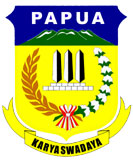 SEKRETARIAT DAERAH PROVINSI PAPUABIRO LAYANAN PENGADAAN BARANG/JASAJln. Soa-Siu Dok II Bawah Jayapura1.PT. ANDRI PUTRA MANDIRIPT. ANDRI PUTRA MANDIRIPT. ANDRI PUTRA MANDIRI2.3.PT. BITUNG SAMUDRA JAYAPT. BUMI CENDERAWASIH GEMILANGPT. BITUNG SAMUDRA JAYAPT. BUMI CENDERAWASIH GEMILANGPT. BITUNG SAMUDRA JAYAPT. BUMI CENDERAWASIH GEMILANGDI-DI-DI-TEMPATTEMPATTEMPAT